GRUPA 7Bitwa pod SomosierrąW epoce napoleońskiej Wojsko Polskie przestało być pośmiewiskiem, którym było przez cały XVIII wiek i okres rozbiorów. Udział w wojnach napoleońskich przemieniał gnuśną i indyferentną młodzież polską w walecznych i sprawnych na polu bitwy żołnierzy. Jedną z najsłynniejszych bitew tamtego okresu była bitwa pod Somosierrą 30 listopada 1808 r.W 8 minut 200 polskich szwoleżerów zdobyło Przełęcz Somosierra bronioną przez 8000 żołnierzy, przy 200-metrowej różnicy poziomów. Bitwa ta przeszła do legendy. Szarża szwoleżerów była często wykorzystywanym motywem zarówno w literaturze, jak i malarstwie, chociażby w słynnym obrazie Piotra Michałowskiego z 1837 r.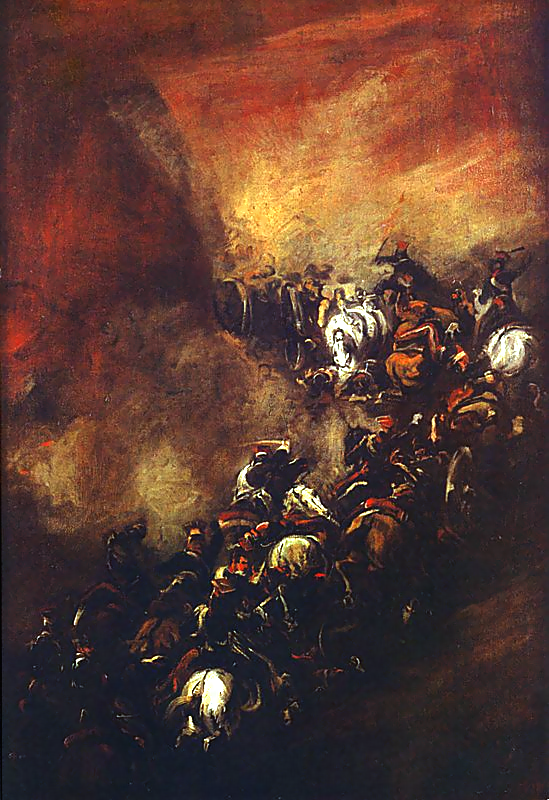 